Publicado en  el 20/09/2016 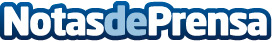 La Fundación Séneca de Murcia participa en las jornadas sobre desarrollo de la carrera investigadora de la red EuraxessEn el evento se exponen las novedades fijadas por la Comisión Europea en la Estrategia de Recursos Humanos para Investigadores Datos de contacto:Nota de prensa publicada en: https://www.notasdeprensa.es/la-fundacion-seneca-de-murcia-participa-en-las Categorias: Murcia Otras ciencias http://www.notasdeprensa.es